	ZÁKLADNÍ ŠKOLA PRAHA 10, GUTOVA 1987/39, příspěvková organizace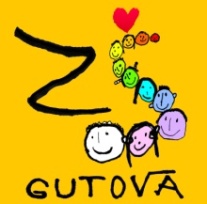 	Se sídlem Gutova 1987/39, 100 00 Praha 10, Strašnice	Fakultní škola Pedagogické fakulty UK	Škola s rozšířenou výukou matematiky	IČO: 476 11 880,tel.274 021920-24	E-mail: skola@zsgutova.cz, www.zsgutova.czDS: sd3ybhxD-Fit.JIDÁŠ s.r.o.Nupacká 9/1155100 00  Praha 10 IČ: 27212416Věc:  Objednávka relaxačního pobytu s programem a dopravouObjednáváme u vás pro zaměstnance Základní školy, Praha 10, Gutova 1987/39, příspěvková organizace, relaxační pobyt ve wellness hotelu Kraskov programem a dopravou, v termínu 6.10. – 8.10.2023 Předpokládaná částka: do 170 000 Kč včetně DPHDěkujeme a jsme s pozdravem…………………………………………………                                                 Mgr. Jaroslava Černá    - ředitelka školyObjednávka č. Vyřizuje/linkaV Praze115/2023Jílková/274 021 92005.10.2023